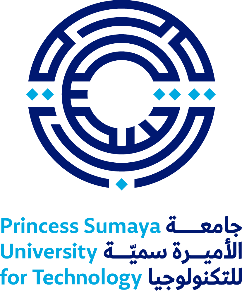 نموذج معلومات الطالبالمعلومات الشخصيةالمعلومات الشخصيةالمعلومات الشخصيةالمعلومات الشخصيةالمعلومات الشخصيةالمعلومات الشخصيةالاســــــــــــــــــم :الحالة الاجتماعيــة :       الجنسيــــــــــــــة :الرقـــــم الوطني :تاريخ الميــــــلاد :رقم جواز السفر :الهوية الشخصية :العنوان البريدي :رقم الهاتف : العنوان الإلكتروني :المعلومات الأكاديميةالمعلومات الأكاديميةالمعلومات الأكاديميةالمعلومات الأكاديميةالمعلومات الأكاديميةالمعلومات الأكاديميةالشهادةالتخصصالتخصصاسم المدرسة/الجامعةالمعدلسنة التخرجالثانوية العامةالبكالوريوسالماجستيرالمعلومات المهنية المعلومات المهنية المعلومات المهنية المعلومات المهنية المعلومات المهنية المعلومات المهنية مكان العملصفة العملصفة العملتاريخ بداية العملتاريخ الانقطاعالسبب...../...../........../...../........../...../........../...../........../...../........../...../.....الابتعاث والجراياتالابتعاث والجراياتالابتعاث والجراياتالابتعاث والجراياتالابتعاث والجراياتالابتعاث والجراياتهل لديك بعثة من جهة ما؟                   هل لديك بعثة من جهة ما؟                      نعم                   نعم                   لا   لاإذا كانت الإجابة نعم :إذا كانت الإجابة نعم :إذا كانت الإجابة نعم :إذا كانت الإجابة نعم :إذا كانت الإجابة نعم :إذا كانت الإجابة نعم :اسم جهة الابتعاث :العنوان :العلاقة مع جهة الابتعاث:هل تعمل حالياً؟                 نعم                   لا   لاإذا كانت الإجابة نعم :إذا كانت الإجابة نعم :إذا كانت الإجابة نعم :إذا كانت الإجابة نعم :اسم جهة العمل :العنوان :صفة العمل :هل ترغب بالحصول على جراية (منحة) أو عمل مؤقت في الجامعة؟         هل ترغب بالحصول على جراية (منحة) أو عمل مؤقت في الجامعة؟            نعم                   لا